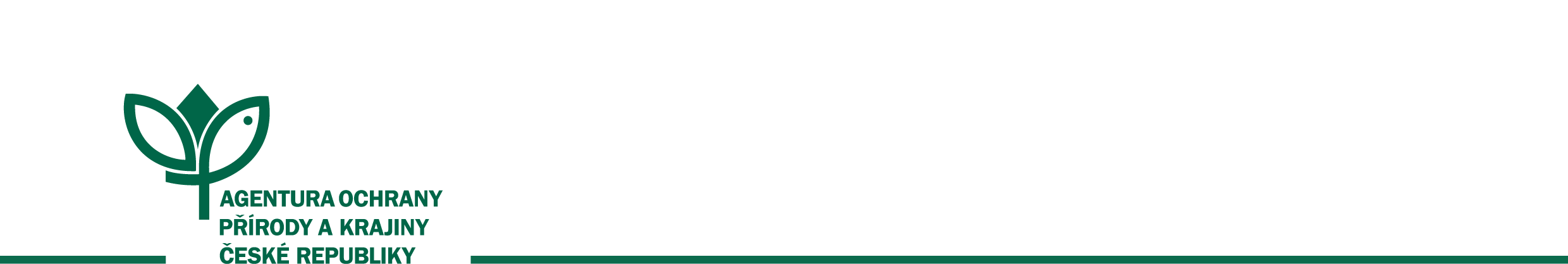 Číslo smlouvy: 01181/SOPK/18Kupní SMLOUVAuzavřená dle ustanovení § 2079 a násl. zák. č. 89/2012 Sb., občanského zákoníku Smluvní stranyKupujícíČeská republika - 	Agentura ochrany přírody a krajiny České republikyZastoupená:             	RNDr. František Pelc, ředitelSídlo: 			Kaplanova 1931/1, 148 00 Praha 11 - Chodov  IČO: 			629 335 91 	Bankovní spojení: 	ČNB Praha, Číslo účtu: 18228011/0710Kontaktní osoba:	RNDr. Martin Strnad (e-mail: martin.strnad@nature.cz; tel.: 607545140)(dále jen „kupující“)ProdávajícíNázev/Jméno 		Sídlo: 			IČO:				DIČ: 			Bankovní spojení: 	 Evidující úřad:          E-mail: 			Telefon: 			(dále jen „prodávající“) Předmět smlouvyPředmětem této smlouvy je závazek prodávajícího, že kupujícímu odevzdá věci, které jsou předmětem koupě specifikovaným v čl.  této smlouvy, a umožní kupujícímu nabýt vlastnické právo k předmětům koupě, a závazek kupujícího, že věci převezme a zaplatí prodávajícímu kupní cenu sjednanou v čl. . této smlouvy.Předmět koupěPředmětem koupě dle této smlouvy jsou následující movité věci, pořizované pro činnosti spojené s projektem DTP1-1-187-3.1 TRANSGREEN financovaným programem Interreg Danube Transnational Programme: 30 kusů fotopastí [typ, značka];30 kusů ochranných skříněk k fotopastím;[*] kusů lithiových baterií; 30 kusů SD karet 16 GB.(dále jen „předmět koupě“)Smluvní strany berou ve smyslu § 2095 zák. č. 89/2012 Sb., občanského zákoníku, ve znění pozdějších předpisů (dále jen „občanský zákoník“) na vědomí a výslovně souhlasí s tím, že prodávající odevzdává předmět koupě kupujícímu jako nový bez jakýchkoliv vad či opotřebení.Smluvní strany se dohodly, že vlastnické právo k předmětu koupě se převádí touto smlouvou převzetím předmětu koupě kupujícím. Předmět koupě musí být dopraven do sídla kupujícího (Kaplanova 1931/1, 148 00 Praha 11 – Chodov). Kupní cena a její splatnostKupní cena za předmět koupě (dále jen „kupní cena“) je stanovena dohodou smluvních stran dle zákona č. 526/1990 Sb., o cenách, ve znění pozdějších předpisů a činíProdávající je/není plátcem DPH .Kupní cena zahrnuje veškeré náklady prodávajícího související s dodávkou předmětu koupě do místa plnění.Kupní cena uvedená v čl. 4.1 této smlouvy je sjednána smluvními stranami jako cena pevná. Jakékoliv změny kupní ceny mohou být provedeny výhradně písemným dodatkem k této smlouvě, podepsaným oběma smluvními stranami. Kupní cena je splatná ve lhůtě třiceti (30) kalendářních dnů ode dne, kdy byla kupujícímu doručena faktura (daňový doklad) prodávajícího obsahující (i) náležitosti daňového resp. účetního dokladu podle platných obecně závazných právních předpisů, a (ii) odkaz na číslo této smlouvy. Faktura (daňový doklad) musí být zaslána na adresu sídla kupujícího uvedenou v záhlaví této smlouvy. Právo prodávajícího vystavit fakturu (daňový doklad) vzniká ke dni odevzdání předmětu koupě kupujícímu. Na faktuře musí být uvedeno: Dodávka materiálu pro projekt DTP1-1-187-3.1 TRANSGREEN financovaným programem Interreg Danube Transnational Programme.Kupující má právo fakturu (daňový doklad) prodávajícímu před uplynutím lhůty splatnosti vrátit, aniž by došlo k prodlení s jeho úhradou, (i) obsahuje-li nesprávné údaje,  (ii) chybí-li na faktuře (daňovém dokladu) odkaz na číslo této smlouvy nebo (iii) chybí-li na faktuře údaje uvedené v čl. 4.5. Nová lhůta splatnosti v délce třiceti (30) kalendářních dnů počne plynout ode dne doručení opravené faktury (daňového dokladu) kupujícímu.Místo a čas plněníSmluvní strany si sjednaly, že prodávající předá kupujícímu předmět koupě do 30 dnů ode dne účinnosti kupní smlouvy na adrese sídla kupujícího: Kaplanova 1931/1, 148 00 Praha 11 – Chodov.Prodávající kupujícímu předmět koupě předá společně s doklady, které se k předmětu koupě vztahují, a umožní kupujícímu nabýt vlastnické právo k předmětu koupě v souladu s touto smlouvou.Nebezpečí škodyProdávající prohlašuje a odpovídá kupujícímu za právní bezvadnost předmětu koupě a za skutečnost, že uzavřením této smlouvy není porušena žádná povinnost prodávajícího nebo práva či oprávněné zájmy jiných osob.Nebezpečí škody přechází na kupujícího převzetím předmětu koupě kupujícím.Záruka a odpovědnost za vadyProdávající poskytne na předmět koupě záruku v délce dvaceti čtyř (24) měsíců od předání kompletního předmětu koupě kupujícímu. Odpovědnost za vady se řídí ustanoveními občanského zákoníku.Smluvní pokuty a úroky z prodleníV případě, že prodávající nedodrží termín plnění sjednaný v bodu 5.1 této smlouvy, je povinen zaplatit kupujícímu smluvní pokutu ve výši 0,05 % z celkové ceny (tj. včetně DPH) uvedené v bodu 4.1 této smlouvy za každý započatý den prodlení.V případě prodlení kupujícího s placením řádně vystavené faktury, je kupující povinen zaplatit prodávajícímu úrok z prodlení ve výši 0,05 % z nezaplacené částky za každý započatý den prodlení.Všechny smluvní sankce uplatněné dle této smlouvy jsou splatné do čtrnácti (14) kalendářních dnů ode dne doručení písemného oznámení o jejich uplatnění stranou oprávněnou straně povinné. Ujednání o úroku z prodlení a smluvních pokutách zůstávají případným odstoupením od této smlouvy nedotčena a trvají i po skončení účinnosti této smlouvy.Uplatněním smluvní pokuty podle této smlouvy není dotčeno právo kupujícího na náhradu škody.Ostatní ujednáníProdávající je povinen předmět koupě zabalit tak, aby při běžných podmínkách přepravy, manipulace a skladování byl řádně chráněn před poškozením. Prodávající je odpovědný za škodu způsobenou vadným balením.Prodávající bere na vědomí, že kupující je povinen zveřejnit tuto smlouvu a související informace a dokumenty týkající se jejího plnění ve smyslu zákona č. 134/2016 Sb., o veřejných zakázkách ve znění pozdějších předpisů. Kupující neuveřejní informace, u kterých to vyžaduje ochrana informací a údajů podle zvláštních právních předpisů, tj. zejména takové, které se týkají autorských práv ve smyslu zákona č. 121/2000 Sb., autorský zákon, ve znění pozdějších předpisů, obchodního tajemství dle § 504 občanského zákoníku a důvěrných informací dle § 1730 občanského zákoníku.Příslušenství fotopastí musí být kompatibilní s fotopastmi. Příslušenství, které není kompatibilní s fotopastí, je vadným plněním, které představuje podstatné porušení smlouvy dle § 2106 občanského zákoníku.Závěrečná ustanoveníSmlouva se vyhotovuje ve dvou stejnopisech, z nichž každý má platnost originálu. Jeden stejnopis obdrží kupující, 1 stejnopis obdrží prodávající.Prodávající bere na vědomí, že tato smlouva může podléhat povinnosti jejího uveřejnění podle zákona č. 340/2015 Sb., o zvláštních podmínkách účinnosti některých smluv, uveřejňování těchto smluv a o registru smluv (dále jen „zákon o registru smluv“), zákona č. 134/2016 Sb., o zadávání veřejných zakázek, ve znění pozdějších předpisů a/nebo jejího zpřístupnění podle zákona č. 106/1999 Sb., o svobodném přístupu k informacím, ve znění pozdějších předpisů a tímto s uveřejněním či zpřístupněním podle výše uvedených právních předpisů souhlasí.Tato smlouva nabývá platnosti a účinnosti dnem podpisu oprávněným zástupcem poslední smluvní strany.Tato smlouva nabývá účinnosti dnem podpisu oprávněným zástupcem poslední smluvní strany. Podléhá-li však tato smlouva povinnosti uveřejnění prostřednictvím registru smluv podle zákona o registru smluv, nenabude účinnosti dříve, než dnem jejího uveřejnění. Smluvní strany se budou vzájemně o nabytí účinnosti smlouvy neprodleně informovat.Tuto smlouvu je možné měnit či doplňovat pouze formou písemných vzestupně číslovaných dodatků.Smluvní strany se zavazují, že v případě sporů o obsah a plnění této smlouvy vynaloží veškeré úsilí, aby tyto spory byly vyřešeny smírnou cestou. Pokud nedojde k dohodě, je příslušný obecný soud žalované strany.Smluvní strany prohlašují, že tato smlouva je výrazem jejich vážné a svobodné vůle, je uzavřena nikoli v tísni za nápadně nevýhodných podmínek. Smluvní strany smlouvu přečetly, s jejím obsahem souhlasí a na důkaz toho připojují vlastnoruční podpisy.V Praze, dne                                                                                            V                     dne                      Kupující                                                                                                    Prodávajícípředmětspecifikace předmětu (typ, značka)množství (ks)cena za jednotku bez DPH  (Kč)cena celkem bez DPH (Kč)cena celkem s DPH (Kč)Fotopast 30Ochranná skřínka k nabízené fotopasti30Lithiová baterieSD karta 16 GB30doprava / zaslání předmětů koupě na adresu sídla kupujícího (včetně balného)CELKEM s DPH (Kč)